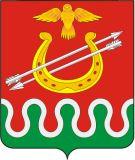 Администрация Боготольского районаКрасноярского краяПРОЕКТ ПОСТАНОВЛЕНИЯ«___» ______ 2018 г.			г.Боготол				№ ____ -пО внесение изменений в постановление администрации Боготольского района от 27.02.2017 № 90-п «Об утверждении бюджетного прогноза Боготольского района до 2022 года»В соответствии со статьей 170.1 Бюджетного кодекса Российской Федерации, пунктом 7 статьи 8 Положения о бюджетном процессе в Боготольском районе, утвержденного Решением Боготольского районного Совета депутатов от 10.11.2016 г № 9-61, п. 7 Порядка разработки и утверждения, а также требования к составу и содержанию бюджетного прогноза Боготольского района, утвержденного постановлением администрации Боготольского района от 11.11.2016 г. № 385-п, Уставом Боготольского района:ПОСТАНОВЛЯЮ:1. Внести в постановление администрации Боготольского района от 27.02.2017 № 90-п «Об утверждении бюджетного прогноза Боготольского района до 2022 года» следующие изменения:  в наименование постановления слова «до 2022 года» заменить словами «до 2023 года»;  в пункте 1 постановления (и далее по тексту бюджетного прогноза) слова «до 2022 года» заменить словами «до 2023 года»;в бюджетном прогнозе Боготольского района на период до 2022 года:в пункте 2 слова «на создание предпосылок для устойчивого социально-экономического развития Боготольского района в 2017 году и плановом периоде 2018 и 2019 годов» заменить словами «на создание предпосылок для устойчивого социально-экономического развития Боготольского района»;в пункте 3 слова «В области налоговой политики в 2017 году и плановом периоде 2018 и 2019 годов в Боготольском районе будет продолжена работа по реализации целей и задач, предусмотренных ранее» заменить словами «В области налоговой политики в очередном финансовом году и плановом периоде в Боготольском районе будет продолжена работа по реализации целей и задач, предусмотренных ранее»;          в абзаце 1 пункта 4 слова «Целью бюджетной политики на 2017 год и плановый период 2018 - 2019 годов является обеспечение устойчивости бюджета Боготольского района» заменить словами «Целью бюджетной политики на очередной финансовый год и плановый период является обеспечение устойчивости бюджета Боготольского района»;абзац 8 пункта 4 изложить в следующей редакции:«1) отдельные показатели прогноза социально-экономического развития района на очередной финансовый год и плановый период, в том числе индекс потребительских цен»;пункт 5 изложить в следующей редакции:«5. Прогноз основных характеристик районного бюджета, а также показателей объема муниципального долга Боготольского района, в том числе расходы на финансовое обеспечение реализации муниципальных программ Боготольского района на период их действия, а также прогноз расходов районного бюджета на осуществление непрограммных направлений деятельности приведен в таблицах 2-3.Таблица 2Прогноз основных характеристик районного бюджета в 2017-2019 годахтыс. рублейТаблица 3Прогноз основных характеристик районного бюджета в 2020-2023 годахтыс. рублейК 2023 году планируется, что объем доходов районного бюджета составит 433436,9 тыс. рублей со снижением на 44664,3 тыс. рублей от уровня 2018 года   за счет уменьшения краевых межбюджетных трансфертов в связи с планируемыми изменениями федерального и краевого законодательства и по доходам и по расходам. Бюджет планируется без дефицита (профицита)».    2. Контроль над исполнением постановления возложить на заместителя главы района по финансово-экономическим вопросам Бакуневич Н.В.  3. Постановление опубликовать в периодическом печатном издании «Официальный вестник Боготольского района» и разместить  на официальном сайте Боготольского района в сети Интернет (http: // www.bogotol-r.ru/).4. Постановление вступает в силу со дня его официального опубликования.     Глава      Боготольского района                                          А.В. Белов№Наименование показателя20172018201912341.Доходы бюджета487807,3478101,2442614,5в т.ч. налоговые и неналоговые доходы21867,726537,226537,22.Расходы бюджета482135,1478101,2442614,5в т.ч. за счет собственных расходов241256,9266689,2234289,02.1.Расходы на финансовое обеспечение реализации муниципальных программ472647,4462352,6426960,72.1.1"Развитие образования Боготольского района"231648,1229618,3202834,32.1.2"Система социальной защиты населения Боготольского района"41692,835602,535602,52.1.3"Реформирование и модернизация жилищно-коммунального хозяйства и повышение энергетической эффективности в Боготольском районе"12725,06089,66089,62.1.4"Защита населения и территории Боготольского района от чрезвычайных ситуаций природного и техногенного характера"3572,03455,73455,72.1.5"Развитие культуры Боготольского района"47872,965234,465234,42.1.6"Развитие физической культуры, спорта и туризма в Боготольском районе"5654,74391,44391,42.1.7"Молодежь Боготольского района"2157,32309,22309,22.1.8"Развитие субъектов малого и среднего предпринимательства в  Боготольском районе"500,0500,0500,02.1.9"Развитие транспортной системы в Боготольском районе"8706,79817,89817,82.1.10"Развитие информационного общества Боготольского района"229,6238,9238,92.1.11"Развитие земельно-имущественных отношений на территории муниципального образования Боготольский район"1999,02002,62002,62.1.12"Развитие сельского хозяйства Боготольского района"3228,93778,93740,32.1.13"Содействие развитию местного самоуправления"17116,411561,79226,72.1.14"Обеспечение доступным и комфортным жильем граждан Боготольского района"2549,12782,12782,12.1.15"Управление муниципальными финансами Боготольского района"92436,784639,578409,52.1.16"Поддержка социально-ориентированных некоммерческих организаций Боготольского района"372,260,060,02.1.17"Обращение с отходами на территории Боготольского района"186,0186,0186,02.1.18«Профилактика терроризма и экстремизма на территории Боготольского района»0,084,080,02.2.Непрограммные расходы9487,715748,615653,83.Дефицит/профицит5672,20,00,04.Муниципальный долг (на конец года)0,00,00,0№Наименование показателя20202021202220231234561.Доходы бюджета442643,6417971,9433436,9433436,9в т.ч. налоговые и неналоговые доходы26537,221820,522627,922627,92.Расходы бюджета442643,6417971,9433436,9433436,9в т.ч. за счет собственных расходов234289,0207810,4215499,4215499,42.1.Расходы на финансовое обеспечение реализации муниципальных программ421919,2399199,4413969,8413969,82.2.Непрограммные расходы20724,47956,58250,98250,93.Дефицит/профицит0,00,00,00,04.Муниципальный долг (на конец года)0,00,00,00,0